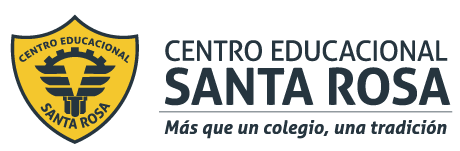 Departamento de Ciencias (Prof. Gladys Martínez C. - Patricia Requena C.)Respeto – Responsabilidad – Resiliencia –  ToleranciaCORREO CONSULTAS: cienciascestarosa@gmail.com PARA RECORDAR…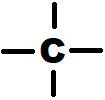 La química orgánica se conoce como la química del carbono, ya que toda molécula orgánica tiene abundancia de éste átomo. El carbono tiene un Z=6, y según su configuración electrónica tiene 4 electrones de valencia, es decir, el carbono es TETRAVALENTE, tiene la capacidad de formar 4 enlaces químicos.HIDROCARBUROSSon compuestos químicos orgánicos formados por cadenas de CARBONOS enlazadas a HIDROGENOS. En general tienen las siguientes propiedades físicas:Son insolubles en aguaSon menos densos que el aguaSon Combustibles y explosivos en su mayoría Se clasifican en ALIFÁTICOS Y AROMÁTICOS. Los hidrocarburos alifáticos son: ALCANOS, ALQUENOS Y ALQUINOS.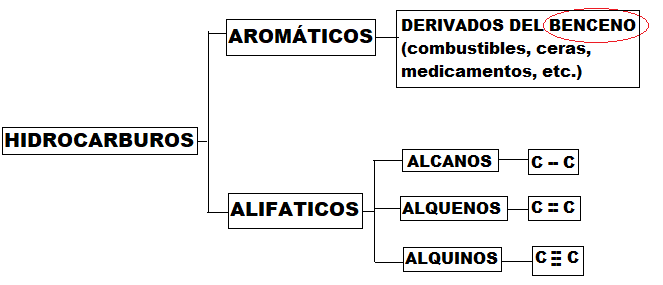 HIDROCARBUROS ALIFÁTICOSAntes de continuar…En la siguiente tabla, Indica cuál es el alcano, el alqueno y el alquino 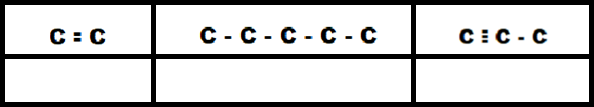 Entonces los alcanos poseen solo enlace simple, los alquenos presentan  por lo menos un enlace doble y el alquino posee un enlace triple.PARA DETERMINAR LA CANTIDAD DE HIDROGENOS QUE POSEE EL HIDROCARBUROPor ejemplo, si tenemos un alcano formado por 8 átomos de carbono y queremos saber cuántos H posee este hidrocarburo. Utilizamos la formula  Cn H2n+2  (debido que es un alcano)ApliquemosObserva la siguiente molécula y responde 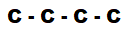 c)      Calcula la cantidad de hidrogeno debe tener este hidrocarburo. Para esto utiliza    Cn H2n+2d)      En la molécula, escribe los átomos de H faltantes.Para nombrar un hidrocarburo (NOMENCLATURA)Los hidrocarburos alifáticos se nombran teniendo en cuenta el número de carbonos que forman al compuesto. Este número de carbonos determina la existencia de prefijos (ver la tabla), mientras que el sufijo con el que se nombre a la cadena, dependerá del tipo de enlaces que ésta posea (terminación: ano, eno o ino).Por ejemplo: Si tiene 3 átomos de carbono la molécula, iniciará con el prefijo “PROP” y el término dependerá si es un alcano, alqueno o alquinoApliquemos: Observa la siguiente molécula.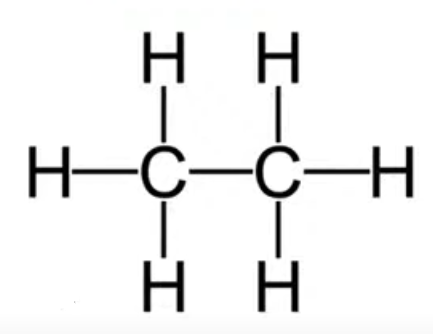 Responde:¿Cuántos átomos de carbono posee éste hidrocarburo y qué tipo de enlace                   tiene?                 ___________________________________________________________¿Qué tipo de hidrocarburo alifático es? (alcano, alqueno o alquino?               ____________________________________________________________Si posee 2 átomo de carbono ¿Qué prefijo utilizarás para nombrarlo?              ____________________________________________________________El ejemplo anterior es un ETANO, ya que posee 2 átomos de carbonos, unidos por enlaces simples.Si estamos frente a un hidrocarburo alifático insaturado como los alquenos o alquinos debemos tener en cuenta para nombrarlo, los siguientes puntos:Identificar el número de carbono y buscar su prefijo en la tablaVer si hay enlaces dobles o triples Indicar en qué posición está en la cadena el doble o triple enlace (debe tener la menor posición)Por ejemplo, analiza la siguiente molécula y responde: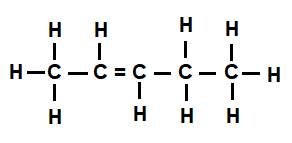 ¿Cuántos átomos de carbonos posee? ¿Cuál sería su prefijo?________________________________________________________________________________________¿Es un alcano, alqueno o alquino? Explica________________________________________________________________________________________¿Cuál es la posición del doble enlace? _________________________________  Entonces ésta molécula recibe el nombre de  2 – PENTINOActividadI.-  Resuelve las siguientes preguntas.II.- El átomo del carbono es la base de la química orgánica y es un elemento tetravalente, esto quiere decir que forma 4 enlaces. Completa la siguiente tabla con los hidrógenos que faltan para formar el hidrocarburo correspondiente:Ahora responde:¿Cuál de las tres moléculas de la tabla es un alquino? ______________________¿Cuál de las tres moléculas de la tabla es un alcano?_______________________¿Cuál es un alqueno? ________________III.- Indica el nombre para los siguientes hidrocarburos (consulta anexo: tabla tipo de representación de fórmulas, al final de la guía)Responde según la tabla anterior:¿Qué tipo de formula es utilizada en el hidrocarburo de la letra b? _______________________________________¿Qué tipo de formula es utilizada en el hidrocarburo de la letra d? _______________________________________IV.-  Observa y analiza  el siguiente hidrocarburo e indica ¿Por qué motivo la fórmula del siguiente hidrocarburo es incorrecta?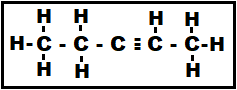 Un compuesto quimico se puede representar a traves de distintas formulas quimicas. Entre ellas las mas utilizadas se muestran en la siguiente tabla.Debes observar que para el mismo compuesto (2-hexanol), se muestran las distintas representaciones según las formulas quimicas.ANEXO: TABLA DE REPRESENTACIÓN TIPOS DE FÓRMULASH. AlifáticosCaracterísticasTerminaciónFórmulaALCANOSSolo enlace simples, son saturados“ANO”Cn H2n+2ALQUENOSPresenta en la cadena al menos un enlace doble, es insaturado“ENO”Cn H2nALQUINOSPresenta en la cadena al menos un enlace triple, es insaturado“INO”Cn H2n-2n° carbonoPrefijo griego.n° carbonoPrefijo griego1Met8Oct2Et9Non3Prop10Dec4But11Undec5Pent12Docec6Hex13Tridec7hept14tetradec¿Qué son los hidrocarburos?Si tengo un alcano de 5 átomos de carbonos ¿Cuántos hidrógenos debe tener? (usar fórmula)¿Cuál es la diferencia entre un ALCANO, ALQUENO Y ALQUINO?Si tengo un hidrocarburo alifático OCTENO ¿Cuántos hidrógenos posee? (usar fórmula)Si tengo un ALQUINO de 3 átomos de carbonos ¿Cuántos hidrógenos debe tener? (usar fórmula)¿Cuántos átomos de carbonos e hidrógenos posee un HEPTINO? (usar fórmula)  Justifica tu respuestaHIDROCARBURO AHIDROCARBURO BHIDROCARBURO CHIDROCARBUROHIDROCARBURONOMBRE DEL HIDROCARBUROa)b)c)d)TIPO DE FÓRMULAEN QUÉ CONSISTEEJEMPLOFÓRMULA MOLECULARExpresa el número real de átomos presentes en la molécula.FÓRMULA ESTRUCTURAL CONDENSADASe escriben todos los átomos que forman la molécula, pero no se muestran todos los enlaces, solo, eventualmente, los enlaces múltiples. FÓRMULA ESTRUCTURAL EXPANDIDA O DESARROLLADASe colocan todos los átomos y enlaces que forman la molécula.FÓRMULA ESTRUCTURAL SEMIDESARROLLADAEsta fórmula es una optimización de la desarrollada donde no se representan los enlaces entre el hidrógeno y otros átomos.FORMULA DE LÍNEAS Y ÁNGULOS O DE ESQUELETOCada línea representa un enlace y los átomos de carbono están en los puntos donde dos líneas se encuentran o donde comienza o termina una línea. Los átomos de hidrógeno (cuando están unidos al carbono) no aparecen, pero el resto de los átomos sí.REPRESENTACIÓN EN ESFERAS Y VARILLASEste es un modelo molecular que se utiliza para representar moléculas en las que se puede apreciar la posición tridimensional de los átomos y los enlaces. Los átomos son típicamente representados por esferas, conectadas por las barras que representan los enlaces. En esta representación se sigue la escala de colores CPK, donde cada átomo tiene asignado un color, por ejemplo, H es blanco, O es rojo, carbono es negro y N es azul.